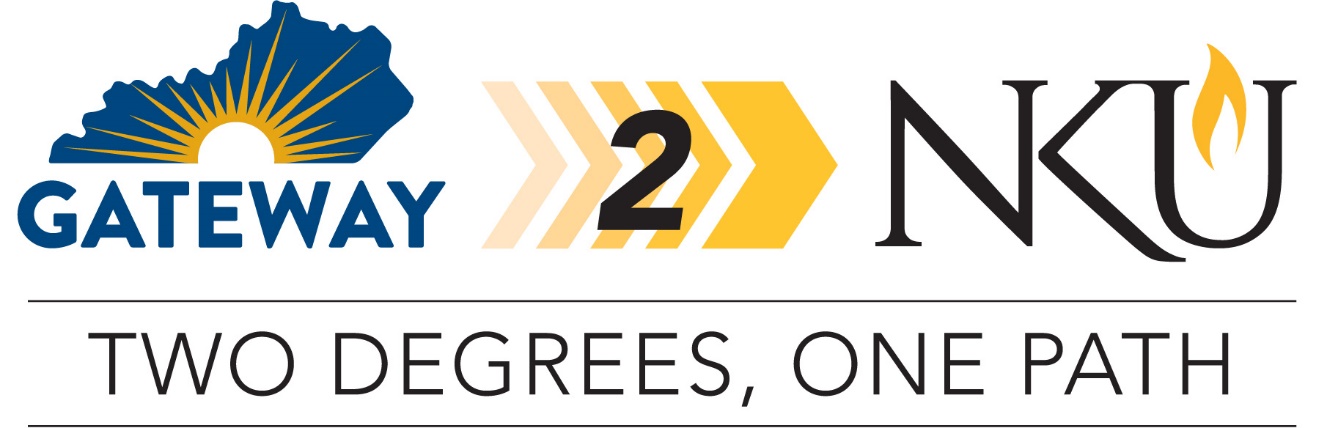 TRANSFER PATHWAY GUIDE2019-2020Associate in Applied Science in NURSINGto Bachelor of Science in Nursing (RN to BSN)OverviewCompletion of the following curriculum will satisfy the requirements for the Associate in Applied Science in Nursing degree at Gateway Community and Technical College and leads to the RN and to the Bachelor of Science Degree in Nursing at Northern Kentucky University.Applying to the Gateway2NKU ProgramStudents can apply to participate in the pathway program by completing the online application on the NKU transfer webpage. Students must be enrolled in at least six credit hours at Gateway, enrolled in an associate degree program, plan to transfer to NKU, and maintain a minimum 2.0 cumulative GPA at Gateway. Degree Requirements for GCTC1) Completion of minimum 60 credit hours, 2) minimum cumulative GPA 2.0, 3) minimum of 25 percent of credit hours required for the degree earned at the institution awarding the degree, 4) demonstration of digital literacy.Program Pre-Requisites at Gateway include:1)	A grade of C or higher in all pre-requisite and co-requisite courses2)	2.5 cumulative GPA in all pre-requisite and co-requisite courses3)	Completion of the NLN RN Pre-admission Exam (NLN PAX)4)	Active status on the Kentucky Nurse Aid Registry (must remain active until successful completion of NSG 101)5)	Current qualified CPR certification – BLS (Basic Life Support) for the Healthcare ProviderTo be considered for admission, applicants must comply with college and program admission requirements. Applications will be available in the fall semester for spring admission, and in the spring semester for fall admission. All pre-requisite courses must be completed at the time of application to the program. Applications are ranked on a point system based on 1) GPA in pre/co-requisite courses, 2) BIO 137 grade, 3) MAT (or higher) grade, and 4) score on the NLN PAX. Additional points can be earned for holding a prior degree or completing all co-requisite courses in advance. Points can be lost for unsuccessful attempt(s) in BIO 137 and/or the Quantitative Reasoning course (earning a D, E, F, or W). BIO 137 (pre-requisite course) and BIO 139 (co-requisite course) expire five (5) years from the completion date of the course and must be retaken if expired by the start of NSG 101.Admission Requirements to NKUStudents completing an associate degree with a cumulative GPA of 2.0 or higher will be accepted into NKU. To be admitted to the RN to BSN program, an applicant must:Be fully admitted to NKU as a degree-seeking studentSubmit to the Office of Admissions: official transcripts from an associate degree or diploma program in nursingofficial transcripts from all postsecondary work completedHold current, unrestricted R.N. licensureThis major is offered exclusively in an online accelerated format at NKU. Courses are completely online and offered in seven week formats. Please note that tuition for online accelerated programs differs from regular tuition and students in online accelerated programs are not eligible for any NKU scholarships. Degree Requirements for NKUTo earn a bachelor’s degree at NKU, students must complete a minimum of 120 credit hours with at least 45 credit hours numbered 300 and above. In addition, at least 25% of the credit hours required for the degree and the last 30 credit hours must be completed at NKU. Students must have an overall GPA of 2.0 and meet all prerequisites for courses and requirements for the major. General Transfer InformationStudents must complete the online application to NKU. There is no application fee for students who are transferring from Gateway.KCTCS Scholars Award: Students who are KY residents transferring directly from a KCTCS institution with at least 36 hours from that institution and minimum GPA of 3.0, were never enrolled as a degree-seeking student at NKU, and will be enrolled in at least 12 credit hours both fall and spring semester are eligible for a limited number of $2,500 annual scholarships ($1,250 per fall and spring). Students must gain admission to NKU by June 15 for fall and November 1 for spring to be eligible for a possible scholarship. Online accelerated programs are not eligible for the KCTCS Scholars Award.GCTC AAS IN NURSING TO NKU BS IN NURSING (RN to BSN) CHECKLISTGateway Community and Technical CollegeCategory 1: AAS General Education Requirements (24 credit hours)TBS XXX means to be selected by GCTC student.TBD XXX means to be determined by NKU based on course selected.It is recommended that students take MAT 151 to help prepare them for a statistics courses at GCTC or NKU. Then, if able, take STA 251 while at GCTC. (MAT 151 + STA 251 = STA 100T + STA 205 at NKU.)Category 2: GCTC AAS Technical Course Requirements (62-66 hours)NSG 197 and NSG 199 are taken by Licensed Practical Nurses who meet specific program requirements.NSG 101 and NSG 219 credit may be awarded to Licensed Practical Nurses who meet specific program requirements.NOTE: Completion of the nursing program will meet the KCTCS graduation requirement of digital literacy.Northern Kentucky UniversityCategory 3: Additional General Education Courses (18 hours)Category 4: Major Requirements for BS in NursingUpdated October 2019GCTC CourseCourse or CategoryCreditsNKU
CourseCompletedBIO 137Human Anatomy and Physiology I (NS)4BIO 208/208LBIO 139Human Anatomy and Physiology II (NS)4BIO 209/209LBIO 225Medical Microbiology (NS)4BIO 202/202LPSY 110General Psychology (SB)3PSY 100ENG 101Writing I (WC)3ENG 101TBS XXXQuantitative Reasoning Course at AA/AS Level (QR)Recommended:MAT 151 Intro to Applied Statistics3TBD XXXPHI 110Medical Ethics (AH)3PHI 220Subtotal General Education Courses24GCTC CourseCourse or CategoryCreditsNKU
CourseCompletedNAA 100Nursing Assistant Skills I0-3NUR 100TCPR 100CPR for Healthcare Professionals0-1HEA 100TNSG 101Nursing Practice I9NUR 100TNSG 219Medical/Surgical Nursing I7NUR 200TNSG 211Maternal newborn Nursing3NUR 300TNSG 212Behavioral Health Nursing3NUR 300TNSG 213Pediatric Nursing3NUR 400TNSG 229Medical/Surgical Nursing II7NUR 200TNSG 239Medical/Surgical Nursing III6NUR 400TSubtotal AAS Requirement Courses38-42Total Associate Degree Hours62-66NKUCourseCourse or CategoryCreditsGCTCCourseTaken at GCTCENG 102Written II3ENG 102CMST 101Oral Communication3COM 181TBS XXXCultural Pluralism3TBS XXXIndividual & Society3TBS XXXCulture and Creativity3TBS XXXCulture and Creativity3Subtotal General Education Credit Hours18NKUCourseCourseCreditsGCTCCourseTaken at GCTCBIO 208 and BIO 208LHuman Anatomy and Physiology I andHuman Anatomy and Physiology I Lab4BIO 137XBIO 209 and BIO 209LHuman Anatomy and Physiology II andHuman Anatomy and Physiology II Lab4BIO 139XBIO 202 and BIO 202LMicrobiology for Health Professionals and Microbiology for Health Professionals Lab4BIO 225XPSY 100Intro to Psychology3PSY 110XSTA 205Statistical Methods3MAT 151 + STA 251 = STA 205 + STA 100TPSY 321 orEDU 300Lifespan Development orHuman Growth and Development3PSY 223/AHS 100 orEDP 202PHI 200 or PHI 220Ethics orHealth Care Ethics3PHI 110XNRP 470Role Transformation3NRP 471Concepts of Professional Nursing3NRP 472Nursing Research & Evidence Based Practice3NRP 473Quality Care for Vulnerable Populations3NRP 474Models of Care Delivery3HIN 355Foundations of Health Informatics3NRP 475Population Centered Health in the Community3NRP 476Impact of Genetics and Genomics on Health2NRP 477Leadership in Nursing3NRP 478Nursing Leadership Practicum4Active RN License via NCLEX (no cost for credit hours if needed to meet grad requirements)22XSubtotal Major Credit Hours at NKU 36Subtotal Major Credit Hours at GCTC40Total Major Credit Hours76Total Elective Hours Needed4-10Total Baccalaureate Degree Credit Hours120